Acceso (acceso.ku.edu)Unidad 6, Un paso másCien años de soledadBananeras, el eco de una masacre 90 años después | El Espectador00:00El gobierno terminó reconociendo00:01oficialmente nueve muertos. Están00:03entre 500 y 600. Murieron 500 personas. No se00:08saben cuántos muertos pero fueron miles.00:10¡Eso es una masacre!00:18Cuando empieza el siglo 20 en Colombia00:20ya podemos decir entonces que la United00:23Fruit Company se interesa por nuestras00:25tierras, que tenían unas ventajas00:27comparativas, con las tierras de los00:29países centroamericanos. Y empezaron a00:31sembrar el banano. Inicialmente comprando00:34algunas tierras y simultáneamente00:36expropiando a algunos colonos y alquilándoles00:40tierras a grandes terratenientes. La00:43United Fruit Company significó muchas00:45cosas para el Caribe. Se volvió una zona00:48de bonanza. Era justamente una riqueza00:50fundada en un monocultivo, que era el de00:53banano, y en una sola forma de00:55comercialización, porque si alguien de la00:58región intentaba comerciar por fuera01:01de la United era bastante difícil, ya que01:03la United tenía el control y el monopolio01:05de muchas de las vías de comunicación.01:08Bastaría con leer el libro de Álvaro01:10Cepeda Samudio, cienaguero de nacimiento,01:13donde describe cómo vivían los peones01:15agrarios y cómo vivían los gringos. Los01:18americanos, vivían aquí. Esto era, mejor01:21dicho, una alfombra verde01:24donde constantemente estaban limpiando.01:28Había aves del paraíso, gallinas de01:32guinea... Además, había una piscina. De este01:36lado quedaba la piscina, ahí detrás.01:41Porque este era un país dentro de otro01:43país. Las fiestas corrían por cuenta de la01:45empresa, 01:47de los pueblos, por cuenta de la empresa. El01:49ejército, la policía eso corría por cuenta de01:52la compañía.01:54¡Y todo! Los carros, camiones y todo lo01:56que usaban, eso corría por cuenta de la01:58empresa.02:00El ferrocarril, por cuenta de la empresa. Los02:03trabajadores que contribuían a esta02:06riqueza lo hacían en condiciones02:08bastante pobres, bastante difíciles,02:11porque no estaban vinculados formalmente02:13a la empresa, sino que trabajaban a02:17destajo, por jornales, un día sí, un día no. El02:20banano para Ciénaga fue el cielo para02:23una pequeña élite pero fue el infierno02:27para la gran mayoría de los trabajadores.02:31[Música]02:36En Colombia se venían dando ya unos02:37movimientos en las grandes ciudades. Allí02:40se había formado la primera semilla de02:43organización sindical. Aquí en la zona02:45bananera vinieron franceses, italianos,02:48que profesaban una visión política02:51anarquista, a tratar de proveer02:54organizaciones en los trabajadores para02:56reclamar sus derechos02:58y movilizarlos hacia la protesta social.03:00Esa casa tiene historia porque ahí se le03:03dio nacimiento al sindicalismo en03:05Colombia. El sindicalismo nació en los03:07años 20 con la presencia de María Cano,03:10de Raúl Eduardo Mahecha y sus compinches.03:14Esos líderes obreros que lograron hacer03:18contacto con las organizaciones que03:20tenían los trabajadores acá (la Unión03:22Sindical se llamaba) y lograron ir03:24promoviendo y hacer aprobar un pliego03:27petitorio de 9 puntos. Ese pliego lo que03:30buscaba era que se cumpliera la03:32legislación, la escasa legislación03:34laboral que había en Colombia. Por03:35ejemplo, que se les pague quincenalmente,03:38que se les pague el dinero. El descanso03:41dominical, que fuesen reconocidos03:44como obreros contratados, que tuvieran03:47seguridad social, cesantías... El comunismo03:51se apoderó de la mentalidad de todos esos03:54trabajadores. De 100 trabajadores 103:59medio sabía leer y escribir. El resto no04:02sabía nada. ¡Nada!04:05Pero tenían todas las garantías de la04:07empresa.04:09Entonces, ¿qué pasaba? Que se aprovecharon de esa04:11ignorancia de todo ese personal.04:16No hubo forma de que se escuchara a los04:20trabajadores; lo que fue, cada vez más,04:22radicalizando la situación. Hasta el04:24extremo que los trabajadores tuvieron04:25que venir a la Plaza de la Estación de04:27Ciénaga, convocados con la idea de hacer04:30una marcha hacia la ciudad de Santa04:31Marta. Se dice es, que el gobernador de04:35Magdalena en ese momento, había anunciado04:38que quería ir a dialogar con los04:41trabajadores para levantar04:44la huelga. El gobierno la trata, casi que04:47inmediatamente, como un problema de orden04:49nacional, de orden público. Envía04:52militares, envía al general Carlos Cortés04:55Vargas. Acompañado de un decreto del04:58gobierno en el que se declara “cuadrilla de05:01malhechores” a toda reunión de05:04trabajadores de más de 5 o 10 personas, creo.05:07Se establecieron05:10unas metrallas, en esa época conocidas05:13popularmente como “las mariapalitos”, en05:17dos o tres sitios estratégicos. Uno de05:19los capitanes del ejército se05:22comunicaba a través de un parlante con05:25los trabajadores y les exigía que05:28abandonaran la plaza. Primero les dijo:05:30“les doy cinco minutos para que se05:33retiren”. Pero era mucha gente. García Márquez dice que 05:38el pueblo les gritó: “Les regalamos el minuto que05:42falta”. Y los trabajadores permanecieron05:44en el sitio y dispararon contra ellos.05:52Yo creo que la gente no pensaba que les05:55iban a disparar. Ese día, se dice, que05:59Cortés Vargas ordenó una fosa inmensa06:04en los alrededores de06:07Ciénaga hacia Santa Marta. Una fosa06:10inmensa y ahí echaron todos los...06:14algunos de los cadáveres porque otros06:17los sacaban en un camioncito Ford, que06:20fue el camioncito Ford que mi mamá vio06:22aquí desde el balcón de la Casa Moreli, y06:25vio que iba hacia el mar con los muertos.06:29Naturalmente no hay que pensar que el06:32gobierno ejerció ninguna presión para06:35que se reconociera la justicia de los06:38obreros. Estos eran colombianos y la06:41compañía americana, y dolorosamente lo06:45sabemos, que en este país el gobierno06:47tiene para los colombianos la metralla06:50homicida y una temblorosa rodilla en06:53tierra ante el oro americano.06:56Fue con la denuncia de Gaitán, al año06:58siguiente, cuando se adquiere un poco07:01el conocimiento de lo que ocurrió allí.07:04Gaitán, que era positivista, o sea,07:08que iba a la realidad, que era inductivo07:10y no deductivo, no podía hacer07:14especulaciones a partir de la ley del07:17materialismo histórico, como lo hacían07:19los demás, sino yendo y comprobando los07:24hechos: por eso viaja a Ciénaga. Encuentra07:29cadáveres, encuentra gente enterrada en07:34fosas comunes. Y07:37para mostrar las pruebas, como se hace en07:42el derecho penal, llevó los restos de un07:45niño07:46para presentarlo en el Congreso.07:49Entonces eso produjo una gran conmoción.08:13La única discrepancia entre los08:16recuerdos de todos fue sobre el número08:19de muertos, que de todos modos no será la08:22única incógnita de nuestra historia.08:24Realmente hay que abonarle a García08:27Márquez el haberla sacado un poquito de08:31cierto rincón histórico en el que estaba.08:34García Márquez no escribió la masacre de08:38las bananeras; el hecho histórico sucedió08:40más allá de García Márquez. Y en los años08:43posteriores el debate se ha centrado08:44demasiado en lo que dijo o no dijo08:47García Márquez sobre ello. Su interés08:50estaba en narrar y en contar lo que08:53había en torno a esa violencia; no08:56quedarse en la crónica roja de cuántos08:59mataron y de cómo los mataron, sino qué09:01significaba esa violencia, que significó09:04para los vivos que quedaron, por qué se09:06llegó a ese estado de cosas. Su09:08exageración particular de su estilo09:12literario, decidiera hablar de 3.40809:15muertos en la masacre, se va a convertir09:17luego en09:18una especie de comodín político que van09:23a usar muchas personas para decir que la09:25masacre fue inventada por García Márquez.09:28Nombra la masacre de las bananeras,09:30que es otro de los mitos históricos que09:32traen siempre en la narrativa comunista,09:35donde tienen unas cifras que ni siquiera09:38hoy consigue usted esa mano de obra09:40para que contrate09:43como trabajadores bananeros. De hecho09:46Gabriel García Márquez crea el mito de09:49los 3000 trabajadores asesinados. No los09:52consigue usted hoy ni recogidos de las09:54poblaciones vecinas, para que vayan y le09:56trabajen. ¡Eso no es cierto! Ella dice que,09:59allí en ese reducido espacio que ella10:03conoció ahora, ahí no caben ni 20010:06personas. Pero10:09aquí todavía yo tengo un testigo de 9210:13años, que puede hablar, de los kilómetros10:16que tenía (de pronto 1 o 2 kilómetros de10:21largo), que tenía el Playón de Ciénaga10:24donde estaban acampados los obreros. Hay10:28que tratar de compaginar10:30la memoria histórica, que es la de los10:32investigadores, de los historiadores, con10:35la memoria colectiva, para que la gente10:37precisamente tenga mayor capacidad de10:40actuación, de libre albedrío. Si uno no10:42conoce lo que pasó, no tiene ni idea de10:45qué puede pasar.10:46[Música]10:55Hoy en día cada vez que hay una10:56movilización social lo primero que dice10:58el gobierno es: “están infiltrados por11:00comunistas, por subversivos”, etc. Más o menos11:03la misma historia de hoy. La protesta11:05social, 90 años después de la masacre,11:09equivale a que a uno lo estigmaticen11:12como si fuera un “castrochavista”. La11:17constitución del 91, que reemplazó la11:20vieja constitución del 86, permite 11:23una serie de mecanismos de11:25participación, uno de ellos la protesta. Y11:28se supone que está consagrado legalmente11:31como un mecanismo de participación11:32ciudadana, pero en la práctica,11:35según los talantes de los gobiernos y11:37coyunturas hay represión a ella o11:41no. En el ámbito social respetamos la11:43protesta social pero también creemos que11:46ésta debe ser una protesta ordenada, que11:49verdaderamente represente los intereses11:51de todos los colombianos y no solo de un11:54pequeño grupo. Y hemos considerado11:56que sobre eso el próximo gobierno podrá12:00hacer grandes avances si logra promover12:02una ley estatutaria que camine en ese12:06sentido. La masacre de las bananeras nos da12:09lecciones sobre lo que pasa cuando un12:13movimiento de protesta se estigmatiza, se12:16le quita cualquier validez política y se12:20trata solamente como un problema de12:22orden público. No podemos construir12:24identidad y pertinencia social de un12:29pueblo si la historia como ocurrió, con12:32los hechos fácticos, demostrables, se12:34oculta y se invisibiliza.12:46[Música]12:57[Música]This work is licensed under a 
Creative Commons Attribution-NonCommercial 4.0 International License.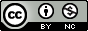 